Lesson PlanPLANPLANPLANPLANPLANPlan timingsTeacher actionsStudents’ actionsFA ResourcesStart4 minutesLead-in Teacher – the whole class (T-Ss,  S-Ss)The teacher greets the students and starts eliciting using the questions and the picture for them to guess the topic of the lesson: Do you like travelling?Have you ever travelled abroad?Can you predict what country is there in the photo?Why do you think so?Do you know the names of any big cities in this country?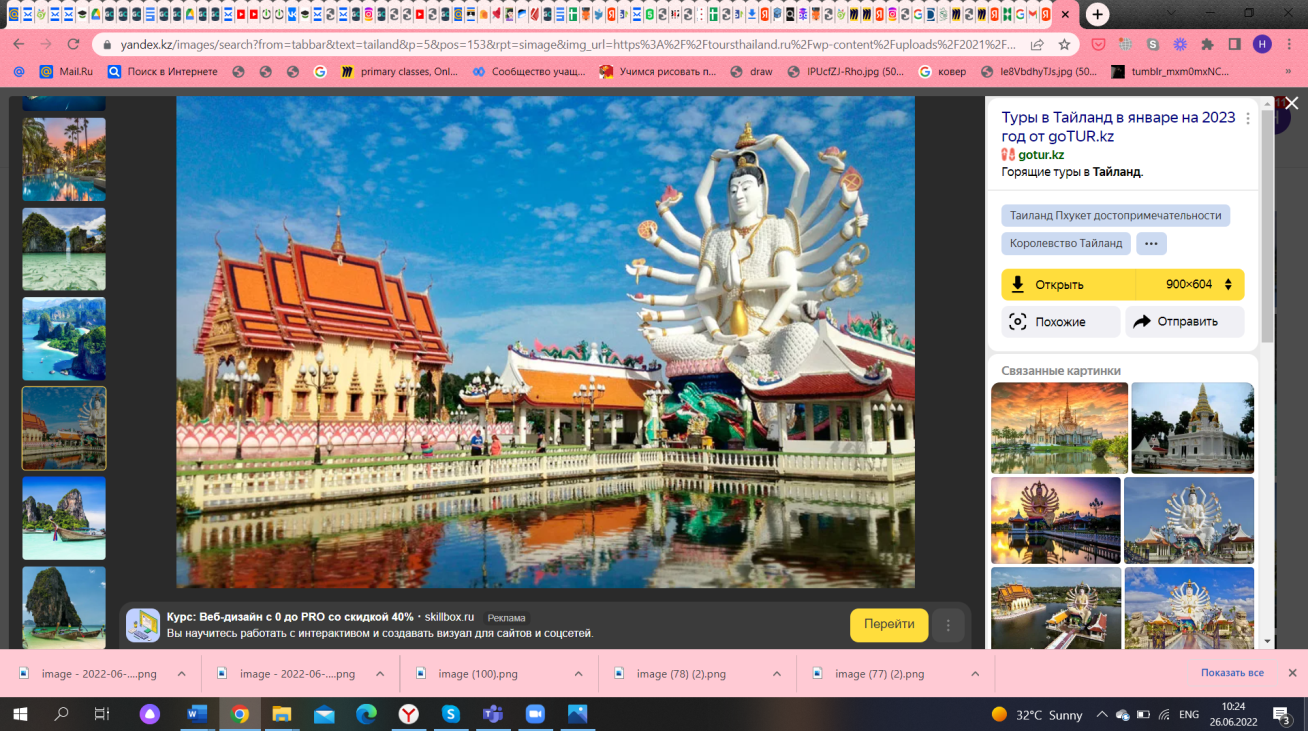 The students look at the picture   and make predictions.The teacher encourages the students to talk by giving comments like: «Well done», «Awesome», «Perfect», «Brilliant». etc.Handout 1 https://getu.me/0XJTeMiddle13 minutes2 minutes3 minutes6 minutes10 minutes4 minutesTeacher -  to whole classTeacher introduces Lesson objectives to the students without mentioning any divisions related to their abilities.Lesson objectives: to identify the key words from the text;to make sentences and give opinion on the topic «Travel and Transport» and answer the questions using  new vocabulary;to make sentences to create a blog on the topic using  new vocabulary and Past Simple Active and Passive.Individual work   (T-Ss, S -Ss)Handout 2Task 1.  Teacher -  to whole class Read the text. Try to guess the meaning of the highlighted words. Answer the questions to the text: Where did the writer go travelling? Was he positive or negative about his journey?How many places were mentioned in the text?Whether you're travelling to the islands or the mountains of Thailand, you're likely to spend at least one night in its capital city on the way. Bangkok might be noisy and polluted but it's also an exciting city with plenty of things to see and do. Why not make it a longer stay?Where to stayThe Khao San Road was a famous traveller spot even before Leonardo di Caprio's character in the film The Beach stayed there. But it's noisy, not very pretty and not very Thai. For something more authentic, Phra Kanong offers an alternative place to stay, with its fantastic street markets where everyday Bangkok people eat, work and live. It's not as convenient for the main tourist sites, but it has a Skytrain station so you can be at the Grand Palace in 20 minutes.How to get aroundBangkok's traffic can be a nightmare. Sure, you can easily take a taxi – if you want to spend hours stuck in traffic jams – but there are two much better ways to get around the city. To explore the temples and historical sites, catch an express boat river taxi or a longtail boat along the Chao Phraya River and the canals. For the modern part of the city, the Skytrain is a fast, cheap way to travel from the river to the shopping malls and nightlife of Sukhumvit, and the famous Chatuchak street market.Where to eatThe simple answer is: everywhere! Thai street food is among the best in the world, and for around $5 you can eat a filling and delicious meal. Some food stands have little plastic seats where you can sit and eat and they cook the same dish over and over, like fried chicken on rice or Pad Thai noodles. Head for Chinatown – Yaowarat Street – and choose whatever looks most interesting from the many excellent Chinese and Thai restaurants and food stands.  What to doAfter you've seen the main sites like the Giant Buddha at the temple of Wat Pho and the spectacular Grand Palace, and shopped at Chatuchak market, check out the snake farm and watch the live snake show. You can even touch a snake yourself if you want to!Teacher to whole classThe teacher uses eliciting as an active learning approach for students to guess the meaning of the highlighted words by the context and definitions. The teacher asks Instruction Checking questions like:-   Do we work individually/in pairs?- Do we read all the words/only numbers and letters? etc.Pair work   (S-S)Handout 3Task2.  Match the highlighted words with their definitions: capital city    a) a building for worship exciting         b) visit to investigateauthentic       c) beautiful, attractivealternative     d) making a person feel fullconvenient     e) places to sell some street food temple            f) awfulfilling meal    g) the major city on the country where the government is food stands     h) saving timemain sights     i) original or traditionalcheck out   j) attractionsbe a nightmare  k)  differentTeacher to whole class (T-Ss, S-Ss, Ss- Ss) Differentiation by supportThe teacher conducts the drill «Three by three» to avoid possible wrong pronunciationTeacher to whole classPair work   (S-S)Handout 4Task 3. Find the adjectives  in the text and make sentences to  describe the city and its realia. The teacher asks Instruction Checking questions like:- Do we write the sentences?- Do we use adjectives from the text? etc.Model: The  country was exciting. - city….- sights ……- food -….-  local people -…. - impressions and feelings -…Task 4. Teacher to whole class (Ss-Ss, S - Ss)Make sentences about your journey in Past Simple using the Model. Use the information from the previous task.Model: The temple I visited was  really spectacular.The Teacher conducts the Substitution drill using Active learning approachThe Teacher writes on the board: “The …. I … was really… .” then writes possible verbs (had, watched, got, tasted, tried) and demonstrates the Model. Then the Teacher gets the students follow the Model and present their sentences:Now you!Pair work  (S-S) Handout 5Task 5. Identify True or False statements  according to the text. Correct the incorrect sentences from the previous exercise and give reasons.1) The writer was disappointed by his journey because Bangkok was rather noisy and polluted. _____2) The Khao San Road was an authentic traveller spot._______3) Bangkok people can usually have food, get a job and  even live in street markets.__________4) Hiring a taxi is the quickest way to get around in Bangkok. _____5) There are two kinds of taxis there – a land taxi and a river taxi._____6) Skytrain can take you from every point to the King’s Palace.____7) Local food is filling and delicious  but it’s too expensive for tourists._____Differentiation by outcome  and  supportHigh level students: Complete the task by giving all correct answers and correcting all False sentences. Middle level students: Complete the task partially by giving some correct answers and correcting some False sentences with peer’s support if necessary.Low level students: Complete the task partially by giving few correct answers and correcting some False sentences with peer’s support.Differentiation by paceStronger students complete the task  more quickly and have time to make more extended sentences to explain their choice.Weaker students need more time to complete the task, so they give shorter answers. Some mistakes are possible if they don’t block the whole understanding.Teacher to whole class (T-Ss, S - Ss)Freer practiceHandout 6Task 6. Answer the questions to the text:Do you prefer active or passive holidays?What activities did you do during your holiday?What places do you prefer visiting?Did you read any information before visiting the country?Differentiation by outcome  and  supportHigh level students: give extended answers using topic relative vocabulary correct grammar. Middle level students: give short answers using topic relative vocabulary and correct grammar. Teacher or Peers’ support is possible if necessary. Some mistakes are possible if they don’t block the whole understanding.Low level students: give short answers or phrases using some topical vocabulary. They try to use correct grammar.  Teacher or Peers’ support is possible. Some mistakes are possible if they don’t block the whole understanding.The students  read the text silently and get the gist of it. They answer 3 questions. The students match the highlighted words to the definitions to check their understanding. They can explain their choice to each other.The students repeat after the Teacher the new words and phrases from the text paying attention to the correct  pronunciationThe students work in pairs to find the adjectives and make sentences according to Teacher’s instructionsThe students repeat the Model and then substitute the given words by the ones relative to the topic to present their sentences.The students identify True/False statements. They discuss the answers with the partner. Then they correct the incorrect ones and explain their choice first to each other conducting Peer assessment, then to the class.The students give their opinions to the class using topic related vocabulary.The teacher encourages the students to answer the questions and giving reasons talk by asking Concept Checking  questions like: -Why do you think so? -How did you come up with the idea?Self – assessmentTeacher presents the keys for the students to check themselves. The teacher monitors and notices the number of those who managed to complete the task correctly.Keys:1g, 2c, 3i, 4k, 5h, 6a, 7d, 8e, 9j, 10b, 11fThe teacher encourages the students by giving positive commentsPeer assessmentThe students assess the partner’s replies. The Teacher monitors and gives correction if necessary.The teacher encourages the students by giving positive comments and Delayed correction if necessaryCriteria–based assessmentStudents’ answers are assessed according to the criteria.  The students assess the partner’s replies. (Peer assessment) The Teacher monitors and gives correction if necessary. Criteria–based assessmentStudents’ answers are assessed by the Teacher according to the criteria. The teacher encourages the students by giving positive comments and Delayed correction if necessary.Handout 2 – Text paperhttps://learnenglish.britishcouncil.org/skills/reading/b1-reading/a-travel-guideHandout 3Handout 4A Model sentence and possible verbs on the boardHandout 5Handout 6Handout 7End3 minutesFeedback The teacher asks students to present their feedback about theTeacher to whole class (T-Ss)Free Practice  Handout 7Task 7. Pre-Writing The teacher gives instructions for the writing task: Think of a place you visited some time ago. You may imagine your journey. Write a blog  for social media about your journey. Use your life experience or some information from the Internet. Use Past Simple. In  your blog write about…..a country you visiteda place you stayed atactivities you did there activities you didn’t do there and whyfamous sightsif you travelled alone or accompaniedlocal foodyour impressions from the journeywould you recommend this country (city) to your friends to visit Differentiation by outcomeHigh level students: make not less than 12 short sentences for the blog according to their abilities and opportunities.Middle level students: make not less than 8 short sentences for the blog according to their abilities and opportunities.Low level students: make not less than 6 short sentences for the blog according to their abilities and opportunities.Homework –  to complete the blog according to the layout givenThe students listen to the instructions and ask questions if necessary.Handout 2 – Text paperhttps://learnenglish.britishcouncil.org/skills/reading/b1-reading/a-travel-guideHandout 3Handout 4A Model sentence and possible verbs on the boardHandout 5Handout 6Handout 7Additional informationAdditional informationAdditional informationAdditional informationAdditional informationDifferentiation – how do you plan to give more support? How do you plan to challenge more able learners?Differentiation by outcome  and  support (Task 5)Differentiation by outcome and support (Task 6)Differentiation by pace (Task 5)Differentiation by outcome (Homework)Differentiation by outcome  and  support (Task 5)Differentiation by outcome and support (Task 6)Differentiation by pace (Task 5)Differentiation by outcome (Homework)Differentiation by outcome  and  support (Task 5)Differentiation by outcome and support (Task 6)Differentiation by pace (Task 5)Differentiation by outcome (Homework)Differentiation by outcome  and  support (Task 5)Differentiation by outcome and support (Task 6)Differentiation by pace (Task 5)Differentiation by outcome (Homework)Assessment – how do you plan to check students’ learning?Task 5. Identify True or False statements  according to the text. Correct the incorrect sentences from the previous exercise and give reasons.Criteria–based assessmentStudents’ answers are assessed according to the criteria.  The students assess the partner’s replies. (Peer assessment) The Teacher monitors and gives correction if necessary. Task 6. Answer the questions to the text:Criteria–based assessmentStudents’ answers are assessed according to the criteria. The teacher encourages the students by giving positive comments and Delayed correction if necessary.Task 5. Identify True or False statements  according to the text. Correct the incorrect sentences from the previous exercise and give reasons.Criteria–based assessmentStudents’ answers are assessed according to the criteria.  The students assess the partner’s replies. (Peer assessment) The Teacher monitors and gives correction if necessary. Task 6. Answer the questions to the text:Criteria–based assessmentStudents’ answers are assessed according to the criteria. The teacher encourages the students by giving positive comments and Delayed correction if necessary.Task 5. Identify True or False statements  according to the text. Correct the incorrect sentences from the previous exercise and give reasons.Criteria–based assessmentStudents’ answers are assessed according to the criteria.  The students assess the partner’s replies. (Peer assessment) The Teacher monitors and gives correction if necessary. Task 6. Answer the questions to the text:Criteria–based assessmentStudents’ answers are assessed according to the criteria. The teacher encourages the students by giving positive comments and Delayed correction if necessary.Task 5. Identify True or False statements  according to the text. Correct the incorrect sentences from the previous exercise and give reasons.Criteria–based assessmentStudents’ answers are assessed according to the criteria.  The students assess the partner’s replies. (Peer assessment) The Teacher monitors and gives correction if necessary. Task 6. Answer the questions to the text:Criteria–based assessmentStudents’ answers are assessed according to the criteria. The teacher encourages the students by giving positive comments and Delayed correction if necessary.